Le présent de l’indicatif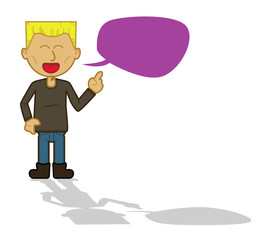 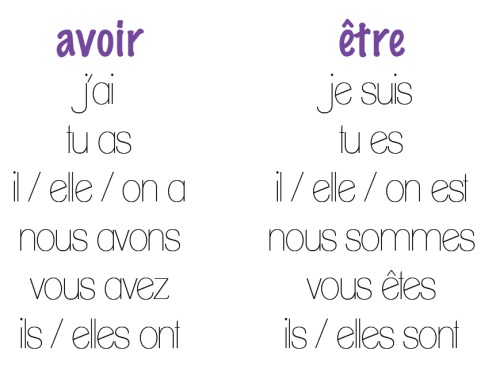 